indicadores DEL SECTOR MANUFACTUREROFEBRERO DE 2022En febrero de 2022 y con datos ajustados por estacionalidad, los resultados de la Encuesta Mensual de la Industria Manufacturera (EMIM) mostraron que el personal ocupado total del sector manufacturero se incrementó 0.4% a tasa mensual.Personal ocupado total
(Índice base 2013=100)Fuente: INEGI.Con respecto a enero de 2022, las horas trabajadas aumentaron 0.3% y las remuneraciones medias reales pagadas, que incluyen sueldos, salarios y prestaciones sociales, ascendieron 0.5%.En febrero de 2022, a tasa anual y con cifras ajustadas por estacionalidad, el personal ocupado total creció 2.8%, las horas trabajadas 3.5% y las remuneraciones medias reales descendieron 0.9%.Principales indicadores del sector manufacturerofebrero de 2022cifras desestacionalizadasNota:	La serie desestacionalizada de cada uno de los totales se calcula de manera independiente a la de sus componentes.Fuente:	INEGI.Nota al usuarioLa tasa de no respuesta de la Encuesta Mensual de la Industria Manufacturera (EMIM), correspondiente a febrero de 2022, registró porcentajes apropiados conforme al diseño estadístico de la encuesta, lo que permitió la generación de estadísticas con niveles altos de precisión. De las 223 clases de actividad para las que se presentan resultados, para 19 clases, que representan 5.2% con relación a la variable de ingresos del total de las Industrias Manufactureras, se recomienda usar las estimaciones con reserva. Entre dichas clases se encuentran: Elaboración de leche líquida; Elaboración de azúcar de caña; Elaboración de derivados y fermentos lácteos; Fabricación de tubos y postes de hierro y acero; Preparación de embutidos y otras conservas de carne de ganado, aves y otros animales comestibles; Fabricación de pinturas y recubrimientos; Corte y empacado de carne de ganado, aves y otros animales comestibles; Fabricación de maquinaria y equipo para la construcción; Fabricación de acumuladores y pilas, entre otras.Para consultas de medios y periodistas, contactar a: comunicacionsocial@inegi.org.mxo llamar al teléfono (55) 52-78-10-00, exts. 1134, 1260 y 1241.Dirección de Atención a Medios / Dirección General Adjunta de Comunicación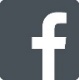 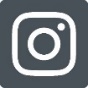 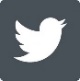 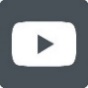 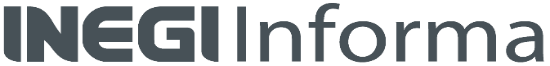 ANEXONota técnicaCifras desestacionalizadas A continuación, se presentan los resultados para febrero de 2022, con base en la Encuesta Mensual de la Industria Manufacturera (EMIM) que lleva a cabo el INEGI en establecimientos del sector manufacturero.Personal ocupado totalEn febrero de 2022, el personal ocupado total en la industria manufacturera aumentó 0.4% a tasa mensual. El número de obreros creció 0.7% y el de los empleados 0.2%.Gráfica 1Personal ocupado total
(Índice base 2013=100)Fuente: INEGI.Horas trabajadasEn febrero de este año, las horas trabajadas en las industrias manufactureras reportaron un incremento de 0.3% respecto a las de enero pasado. Las correspondientes tanto a los obreros como a los empleados aumentaron 0.4%.Gráfica 2Horas trabajadas 
(Índice base 2013=100)Fuente: INEGI.Remuneraciones medias reales pagadasEn febrero de 2022, las remuneraciones medias reales pagadas en el sector manufacturero presentaron un alza de 0.5% a tasa mensual. De manera desagregada, los salarios pagados a obreros crecieron 0.9%, los sueldos pagados a empleados 0.4% y las prestaciones sociales disminuyeron 0.2% en su comparación mensual.Gráfica 3Remuneraciones medias reales 
(Índice base 2013=100) Fuente: INEGI.Cifras originalesCuadro 2Principales indicadores del sector manufacturero y por subsectorfebrerop/ de 2022(Variación porcentual anual)1/	Resultan de dividir la masa de remuneraciones reales entre el empleo.a/	Para las remuneraciones medias se refiere a salarios pagados a obreros.b/	Para las remuneraciones medias se refiere a sueldos pagados a empleados.p/	Cifras preliminares.Fuente:	INEGI.Cuadro 3Comportamiento de la capacidad de planta utilizada1/ 
del sector manufacturero y por subsector1/	Porcentaje que indica la relación entre el volumen de la producción obtenida por las unidades económicas y el volumen de producción que, de manera potencial, podría generarse en un periodo determinado. Lo anterior de acuerdo con las condiciones de infraestructura, equipamiento, procedimientos técnicos y de organización, así como recursos humanos y materiales que se utilizan. El procedimiento se efectúa a nivel de clase de actividad. Para la obtención de los siguientes niveles de agregación (rama, subsector y sector) se aplica el mismo procedimiento y se ponderan las clases de actividad, ramas y subsectores que conforman los agregados respectivos en función del valor de producción.Este indicador se expresa en porcentaje, en virtud de que se obtiene como tal, mediante una pregunta del cuestionario de la EMIM. Es por ello que el resultado tiende a 100%, indicándose así la capacidad de planta efectivamente utilizada en el mes de referencia. Se obtiene el porcentaje referente a la capacidad ociosa por diferencia.p/	Cifras preliminares.Fuente:	INEGI.Nota al usuarioLa tasa de no respuesta de la Encuesta Mensual de la Industria Manufacturera (EMIM), correspondiente a febrero de 2022, registró porcentajes apropiados conforme al diseño estadístico de la encuesta, lo que permitió la generación de estadísticas con niveles altos de precisión. De las 223 clases de actividad para las que se presentan resultados, para 19 clases, que representan 5.2% con relación a la variable de ingresos del total de las Industrias Manufactureras, se recomienda usar las estimaciones con reserva. Entre dichas clases se encuentran: Elaboración de leche líquida; Elaboración de azúcar de caña; Elaboración de derivados y fermentos lácteos; Fabricación de tubos y postes de hierro y acero; Preparación de embutidos y otras conservas de carne de ganado, aves y otros animales comestibles; Fabricación de pinturas y recubrimientos; Corte y empacado de carne de ganado, aves y otros animales comestibles; Fabricación de maquinaria y equipo para la construcción; Fabricación de acumuladores y pilas, entre otras.Por otra parte, las cifras desestacionalizadas y de tendencia-ciclo pueden estar sujetas a revisiones debido al impacto de la emergencia sanitaria de la COVID-19. La estrategia seguida por el INEGI ha sido revisar cada serie de tiempo y analizar la necesidad de incluir algún tratamiento especial, como el de Outliers, en los modelos de ajuste estacional para los meses de la contingencia. Lo anterior para que los grandes cambios en las cifras originales no influyan de manera desproporcionada en los factores estacionales utilizados.Nota metodológicaLa Encuesta Mensual de la Industria Manufacturera (EMIM) tiene una cobertura de 239 clases de actividad. Los índices tienen como año base de referencia 2013=100.El diseño conceptual, el instrumento de captación, los procesos de validación, los tabulados, la valoración de la producción y la temporalidad de generación de indicadores, están basados en las Recomendaciones Internacionales para Estadísticas Industriales de la Organización de las Naciones Unidas.La EMIM aplica la Norma Técnica del Proceso de Producción de Información Estadística y Geográfica que proporciona un marco normativo regulatorio para la producción de información estadística en México. También retoma los principios conceptuales y metodológicos de la Ley del Sistema Nacional de Información Estadística y Geográfica, la Norma Técnica para la Generación de Estadística Básica, el Proceso Estándar para Encuestas por Muestreo y la Norma para el Aseguramiento de la Calidad de la Información Estadística y Geográfica.La unidad de observación de la encuesta es el establecimiento manufacturero. Este se define como la unidad económica que, en una ubicación única, delimitada por construcciones e instalaciones fijas, combina recursos bajo un solo propietario o control para desarrollar por cuenta propia o ajena (maquila) actividades de ensamble, procesamiento y transformación total o parcial de materias primas que derivan en la producción de bienes y servicios afines, comprendidos principalmente en una sola clase de actividad económica.En la EMIM se incluyen establecimientos productores de bienes, así como los que disponen del Programa de la Industria Manufacturera, Maquiladora y de Servicios de Exportación (IMMEX). La cobertura de la encuesta permite obtener resultados a nivel nacional, por clase de actividad, rama, subsector y sector del Sistema de Clasificación Industrial de América del Norte (SCIAN) 2013.De las 239 clases de actividad económica que considera la encuesta, 235 tienen un diseño no probabilístico y las cuatro clases restantes un diseño probabilístico.Los establecimientos de las clases con diseño no probabilístico se seleccionaron de acuerdo a su mayor contribución en la variable de ingresos totales. El tamaño de muestra se obtuvo al acumular unidades económicas hasta alcanzar la cobertura establecida.Los establecimientos de las clases con diseño probabilístico se seleccionaron aleatoriamente y de manera independiente. Como variables de selección se tomaron el total de personal ocupado y los ingresos totales.En estas clases, el tamaño de muestra se obtuvo de manera independiente considerando en la fórmula un nivel de confianza de 95%, un error relativo de 10% y una tasa de no respuesta esperada de 15%. El marco de muestreo está integrado por 426,511 establecimientos y se conformó por los resultados definitivos de los Censos Económicos 2014 (datos 2013), actualizados por el Registro Estadístico de Negocios de México (RENEM).El tamaño de muestra total es de 10,447 establecimientos. Del total de la muestra, 10,080 establecimientos pertenecen a las clases no probabilísticas, mientras que 367 establecimientos a las clases probabilísticas.Las claves utilizadas para identificar a las clases de actividad económica corresponden al SCIAN 2013. La EMIM capta información de carácter cuantitativo del personal ocupado dependiente de la razón social, personal ocupado suministrado por otra razón social, horas trabajadas por el personal ocupado total, remuneraciones pagadas al personal dependiente de la razón, pago a otra razón social por el suministro de personal, ingresos por maquila, submaquila y remanufactura, días trabajados y valores de producción y de ventas de los productos elaborados.Se utilizan tres modalidades para captar la información: cuestionario impreso, cuestionario electrónico para su captación en los dispositivos de cómputo móvil y cuestionario electrónico en el sitio del INEGI para captar información a través de internet. Para brindar más elementos que permitan determinar la precisión de los datos generados por la EMIM, el INEGI publica en su página de internet los Indicadores de Precisión Estadística, que son una medida relativa de la exactitud de los datos divulgados. Para conocer más al respecto, se sugiere consultar la siguiente página de internet: https://www.inegi.org.mx/programas/emim/2013/Es importante destacar que la mayoría de las series económicas se ven afectadas por factores estacionales. Es decir, efectos periódicos que se repiten cada año y cuyas causas pueden considerarse ajenas a la naturaleza económica de las series. Estas pueden ser: las festividades, el hecho de que algunos meses tienen más días que otros, los periodos de vacaciones escolares, el efecto del clima en las estaciones del año y otras fluctuaciones estacionales como la elevada producción de juguetes en los meses previos a la Navidad provocada por la expectativa de mayores ventas en diciembre.En este sentido, la desestacionalización o ajuste estacional de series económicas consiste en remover estas influencias intra-anuales periódicas, pues su presencia dificulta diagnosticar o describir el comportamiento de una serie económica al no poder comparar, adecuadamente, un determinado mes con el inmediato anterior. Analizar la serie desestacionalizada ayuda a realizar un mejor diagnóstico y pronóstico de su evolución ya que permite identificar la posible dirección de los movimientos de la variable en cuestión, en el corto plazo. Las series originales se ajustan estacionalmente mediante el paquete estadístico X-13ARIMA-SEATS. Para conocer la metodología se sugiere consultar la siguiente liga:https://www.inegi.org.mx/app/biblioteca/ficha.html?upc=702825099060Asimismo, las especificaciones de los modelos utilizados para realizar el ajuste estacional están disponibles en el Banco de Información Económica, seleccionando el icono de información    correspondiente a las “series desestacionalizadas y de tendencia-ciclo” de los Indicadores del Sector Manufacturero. 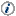 La información contenida en este documento es generada por el INEGI mediante la EMIM y se da a conocer en la fecha establecida en el Calendario de Difusión de Información Estadística y Geográfica y de Interés Nacional.Todos los resultados pueden ser consultados en la página de internet del INEGI, en las siguientes secciones:Tema: https://www.inegi.org.mx/temas/manufacturas/Programa: https://www.inegi.org.mx/programas/emim/2013/Banco de Información Económica: https://www.inegi.org.mx/sistemas/bie/IndicadorVariación porcentual respecto:Variación porcentual respecto:IndicadorAl mes previoA igual mes 
de 2021Personal ocupado total0.42.8Obreros0.72.8Empleados0.22.5Horas trabajadas0.33.5Obreros0.43.5Empleados0.44.0Remuneraciones medias reales0.5-0.9Salarios pagados a obreros0.92.0Sueldos pagados a empleados0.4-2.8Prestaciones sociales-0.2-1.5SubsectoresSubsectoresSubsectoresPersonal ocupado
totalHoras trabajadasRemunera-ciones 
medias1/TotalTotal2.83.5-0.8Obreros a/2.93.62.2Empleados b/2.54.1-2.7Prestaciones sociales-1.531-3331-33Total Industrias Manufactureras2.83.5-0.8311311Industria alimentaria2.81.3-4.0312312Industria de las bebidas y del tabaco4.15.3-4.3313313Fabricación de insumos textiles y acabado de textiles3.85.5-0.9314314Fabricación de productos textiles, excepto prendas de vestir5.85.22.9315315Fabricación de prendas de vestir1.12.04.7316316Curtido y acabado de cuero y piel, y fabricación de productos de cuero, 
piel y materiales sucedáneos3.14.53.7321321Industria de la madera-2.0-1.6-2.4322322Industria del papel2.24.41.1323323Impresión e industrias conexas6.48.80.2324324Fabricación de productos derivados del petróleo y del carbón-5.6-3.0-4.0325325Industria química2.15.4-3.2326326Industria del plástico y del hule2.63.2-1.5327327Fabricación de productos a base de minerales no metálicos1.34.12.5331331Industrias metálicas básicas8.48.2-4.7332332Fabricación de productos metálicos2.93.4-2.9333333Fabricación de maquinaria y equipo8.68.2-3.1334334Fabricación de equipo de computación, comunicación, medición y de otros equipos, componentes y accesorios electrónicos6.25.61.1335335Fabricación de accesorios, aparatos eléctricos y equipo de generación 
de energía eléctrica2.23.91.8336336Fabricación de equipo de transporte0.82.3-0.2337337Fabricación de muebles, colchones y persianas5.28.12.3339339Otras industrias manufactureras2.51.64.2SubsectoresSubsectoresFebreroFebreroDiferencia anualSubsectoresSubsectores2021p/2022Diferencia anual31-33Total Industrias Manufactureras76.182.46.3311Industria alimentaria80.083.13.1312Industria de las bebidas y del tabaco73.780.97.2313Fabricación de insumos textiles y acabado de textiles73.780.16.4314Fabricación de productos textiles, excepto prendas de vestir80.085.35.3315Fabricación de prendas de vestir57.467.09.6316Curtido y acabado de cuero y piel, y fabricación de productos de cuero, piel y materiales sucedáneos63.173.710.6321Industria de la madera79.084.75.7322Industria del papel79.590.210.7323Impresión e industrias conexas68.777.08.3324Fabricación de productos derivados del petróleo y del carbón51.071.720.7325Industria química61.469.98.5326Industria del plástico y del hule80.385.24.9327Fabricación de productos a base de minerales no metálicos85.588.73.2331Industrias metálicas básicas75.180.45.3332Fabricación de productos metálicos75.281.05.8333Fabricación de maquinaria y equipo79.786.87.1334Fabricación de equipo de computación, comunicación, medición y de otros equipos, componentes y accesorios electrónicos83.692.48.8335Fabricación de accesorios, aparatos eléctricos y equipo de generación de energía eléctrica87.990.22.3336Fabricación de equipo de transporte77.582.14.6337Fabricación de muebles, colchones y persianas83.787.53.8339Otras industrias manufactureras81.387.56.2